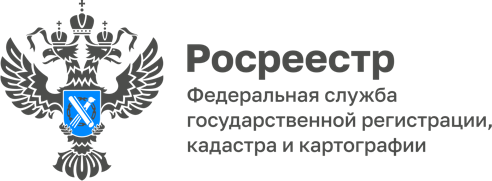 20.06.2024Пресс-служба УправленияРосреестра по Приморскому краю+7 (423) 245-49-23, доб. 1085
25press_rosreestr@mail.ru690091, Владивосток, ул. Посьетская, д. 48В Приморском Росреестре состоялось очередное заседание коллегииНа коллегии поднимались вопросы, касающиеся улучшения качества работы с обращениями гражданЗа 5 месяцев текущего года в Управление Росреестра по Приморскому краю поступило 1058 письменных обращений граждан. В основном граждан интересуют вопросы, связанные с государственной регистрацией прав и государственным кадастровым учётом (60% от общего количества), вопросы государственного земельного надзора (18%) и контроля в сфере саморегулируемых организаций арбитражных управляющих  (10%).Помимо письменных обращений, специалисты Управления на постоянной основе принимают и рассматривают устные обращения, поступившие по телефону и в ходе личного приема. На коллегии было принято решение об увеличении часов личного приема граждан, а для увеличения количества принимаемых обращений  запланированы работы по организации работы телефона в режиме  многоканальной связи.«Деятельность нашего Управления в первую очередь направлена на реализацию прав граждан, соблюдение требований законодательства. Наше ведомство открыто для граждан и всегда готово оказать государственную услугу качественно и в короткие сроки» - отметил руководитель Управления Росреестра по Приморскому краю Александр Корнев. О РосреестреФедеральная служба государственной регистрации, кадастра и картографии (Росреестр) является федеральным органом исполнительной власти, осуществляющим функции по государственной регистрации прав на недвижимое имущество и сделок с ним, по оказанию государственных услуг в сфере ведения государственного кадастра недвижимости, проведению государственного кадастрового учета недвижимого имущества, землеустройства, государственного мониторинга земель, навигационного обеспечения транспортного комплекса, а также функции по государственной кадастровой оценке, федеральному государственному надзору в области геодезии и картографии, государственному земельному надзору, надзору за деятельностью саморегулируемых организаций оценщиков, контролю деятельности саморегулируемых организаций арбитражных управляющих. Подведомственными учреждениями Росреестра являются ППК «Роскадастр» и ФГБУ «Центр геодезии, картографии и ИПД». 